Thank you for sharing your thoughts and concerns with us. Your feedback will provide valuable insight on business in our community and identify support that can be provided.Note: Questions in italics are shared with the Synchronist Screening form.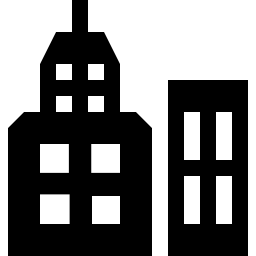 PRIME COMPANY INTERVIEW 2 FORMInformation is confidentialcompanyCity, State/zIPDate of Visit (MM/DD/YY) Lead InterviewerContact NameAssisted byAppointmentOther ParticipantsProductsWhat are the top three (3) business impacts coming out of COVID for your company? What are the top three (3) business impacts coming out of COVID for your company? #1  Positive  Neutral   Negative#2  Positive  Neutral   Negative#3  Positive  Neutral   Negative2.	What is the current status of your company's operations as a result of COVID-19?2.	What is the current status of your company's operations as a result of COVID-19?  Open - regular hours/normal operating level  Open - added hours of operation  Open- operating at _______% capacity/level of operation  Temporarily closed for _____ weeks  Closed permanently since _____________(Date)Comments:   Open - regular hours/normal operating level  Open - added hours of operation  Open- operating at _______% capacity/level of operation  Temporarily closed for _____ weeks  Closed permanently since _____________(Date)Comments: 3.	What lessons or insights have you learned about your industry during the COVID-19 crisis?3.	What lessons or insights have you learned about your industry during the COVID-19 crisis?Comments: Comments: 4.	Is the market share of the company’s key product(s):                            Increasing     Stable           Decreasing                            Increasing     Stable           Decreasing                            Increasing     Stable           Decreasing                            Increasing     Stable           Decreasing	If changing:	If changing:	If changing:	If changing:	If changing:How would you describe the life cycle status of the company’s primary product/service?How would you describe the life cycle status of the company’s primary product/service?                        Emerging        Maturing                        Growing           Declining                        Emerging        Maturing                        Growing           Declining                        Emerging        Maturing                        Growing           DecliningComments: Comments: Comments: Comments: Comments: 5.	Has the company introduced new products/services/capabilities in the last three (3) years?5.	Has the company introduced new products/services/capabilities in the last three (3) years?5.	Has the company introduced new products/services/capabilities in the last three (3) years?                Yes                    No                Yes                    NoComments:Comments:Comments:Comments:Comments:6.	Are new products/services anticipated in the next two (2) years?6.	Are new products/services anticipated in the next two (2) years?6.	Are new products/services anticipated in the next two (2) years?                Yes                    No                Yes                    NoComments:Comments:Comments:Comments:Comments:7.	Do you anticipate technology changes to your company’s product, production, or operations?7.	Do you anticipate technology changes to your company’s product, production, or operations?7.	Do you anticipate technology changes to your company’s product, production, or operations?7.	Do you anticipate technology changes to your company’s product, production, or operations?                Yes                    NoComments:Comments:Comments:Comments:Comments:Product NotesProduct NotesProduct NotesProduct NotesProduct NotesMarket/Facility8.	Which of the following best describes your company's primary market?  Local       Regional        National       North American -Canada/Mexico       International       Not sure  Local       Regional        National       North American -Canada/Mexico       International       Not sureIf international, are international sales as a percentage of total sales:  Increasing      Stable      Decreasing       No int’l sales   Increasing      Stable      Decreasing       No int’l sales If international sales, what percentage of sales comes from international sales?If international sales, what percentage of sales comes from international sales?0%     1-20%    21-40%   41-60%    61-80%    81-100%  Where are your top three (3) international markets?Where are your top three (3) international markets?Where are your top three (3) international markets?Comments:Comments:Comments:9.	Before COVID, did your company have plan to expand or renovate in the next three years?9.	Before COVID, did your company have plan to expand or renovate in the next three years?9.	Before COVID, did your company have plan to expand or renovate in the next three years?  Expand       Renovate      None  Expand       Renovate      None	If yes, what is the status of the plans to expand?	If yes, what is the status of the plans to expand?  Moving Forward      On hold temporarily   Cancelled                    Uncertain  Moving Forward      On hold temporarily   Cancelled                    Uncertain  Moving Forward      On hold temporarily   Cancelled                    UncertainApproximate scope of the plans, estimated total investment$$Approximate percentage equipment/technology%  %  Approximate percentage real estate%  %  Estimated number of jobs added or lost (-)Estimated facility size increasesq. ft.sq. ft.Approximate date of expansion  (mm/yy)  (mm/yy)Comments:Comments:Comments:Comments:Comments:10.	Do you anticipate your real estate requirements changing as a result of COVID?10.	Do you anticipate your real estate requirements changing as a result of COVID?10.	Do you anticipate your real estate requirements changing as a result of COVID?                Yes                    No                Yes                    NoOffice     Increasing      Stable      Decreasing     Increasing      Stable      Decreasing     Increasing      Stable      DecreasingSales     Increasing      Stable      Decreasing     Increasing      Stable      Decreasing     Increasing      Stable      DecreasingProduction     Increasing      Stable      Decreasing      Increasing      Stable      Decreasing      Increasing      Stable      Decreasing Warehouse/Distribution     Increasing      Stable      Decreasing     Increasing      Stable      Decreasing     Increasing      Stable      DecreasingComments:Comments:Comments:Comments:Comments:11.	Would your company consider a merger with an existing company or acquiring the assets of a closed company to grow your business?11.	Would your company consider a merger with an existing company or acquiring the assets of a closed company to grow your business?11.	Would your company consider a merger with an existing company or acquiring the assets of a closed company to grow your business?        Yes        No      Not Sure        Yes        No      Not SureIf yes, does the company have the financial resources to act?If yes, does the company have the financial resources to act?If yes, does the company have the financial resources to act?                Yes                    No                Yes                    NoComments:Comments:Comments:Comments:Comments:Market/Facility NoteMarket/Facility NoteMarket/Facility NoteMarket/Facility NoteMarket/Facility Notemanagement12.	Has the company’s ownership changed in the last 18 months, or do you anticipate a change?12.	Has the company’s ownership changed in the last 18 months, or do you anticipate a change?              Changed         Change Pending      No	If changing, please explain:	If changing, please explain:	If changing, please explain:13.	Has the company’s top management changed or is it expected to change in the next 18 months?13.	Has the company’s top management changed or is it expected to change in the next 18 months?              Changed         Change Pending      No	If changing, please explain:	If changing, please explain:	If changing, please explain: If private sector ownership, is there a succession plan in place for the business??  Yes       No        Unsure       Does not apply  Yes       No        Unsure       Does not applyComments:Comments:Comments:Management NotesManagement NotesManagement NotesSupply Chain14.	Do you have customers who are slowing the delivery/acceptance of product/services that is impacting your business sales or cashflow?14.	Do you have customers who are slowing the delivery/acceptance of product/services that is impacting your business sales or cashflow?14.	Do you have customers who are slowing the delivery/acceptance of product/services that is impacting your business sales or cashflow?                Yes                    NoComments:Comments:Comments:Comments:15.	In the past year, have you experienced or do you anticipate, in the next year, any supplier/service provider disruptions slowing delivery of product to your customers?15.	In the past year, have you experienced or do you anticipate, in the next year, any supplier/service provider disruptions slowing delivery of product to your customers?15.	In the past year, have you experienced or do you anticipate, in the next year, any supplier/service provider disruptions slowing delivery of product to your customers?                Yes                    NoProductComment:Comment:Source  Local       Regional        National       Canada/Mexico       International       Not sure  Local       Regional        National       Canada/Mexico       International       Not sureAssemblyComment:Comment:Source  Local       Regional        National       Canada/Mexico       International       Not sure  Local       Regional        National       Canada/Mexico       International       Not sureComponentComment:Comment:Source  Local       Regional        National       Canada/Mexico       International       Not sure  Local       Regional        National       Canada/Mexico       International       Not sureRaw MaterialComment:Comment:Source  Local       Regional        National       Canada/Mexico       International       Not sure  Local       Regional        National       Canada/Mexico       International       Not sureServiceComment:Comment:Source  Local       Regional        National       Canada/Mexico       International       Not sure  Local       Regional        National       Canada/Mexico       International       Not sureComments:Comments:Comments:Comments:16.	Does your company anticipate bringing any outsourced product/services back in-house?16.	Does your company anticipate bringing any outsourced product/services back in-house?16.	Does your company anticipate bringing any outsourced product/services back in-house?                Yes                    NoComments:Comments:Comments:Comments:Supply Chain NotesSupply Chain NotesSupply Chain NotesSupply Chain NotesWorkforce17.	What is your company's current total employee counts?17.	What is your company's current total employee counts?17.	What is your company's current total employee counts?Full time ______       Part time _______       Contract _______Full time ______       Part time _______       Contract _______Is your current staffing level the same as pre COVID?Is your current staffing level the same as pre COVID?Is your current staffing level the same as pre COVID?                   Yes            No                   Yes            NoIf no, previous employee counts?If no, previous employee counts?If no, previous employee counts?Full time ______       Part time _______       Contract _______Full time ______       Part time _______       Contract _______Comments:Comments:Comments:Comments:Comments:18.	Has your company lost (or are you at risk of losing) any high value employees in the last 6 months?18.	Has your company lost (or are you at risk of losing) any high value employees in the last 6 months?18.	Has your company lost (or are you at risk of losing) any high value employees in the last 6 months?18.	Has your company lost (or are you at risk of losing) any high value employees in the last 6 months?                   Yes            NoIf yes, what specific skills have been lost?If yes, what specific skills have been lost?If yes, what specific skills have been lost?If yes, what specific skills have been lost?If yes, what specific skills have been lost?Comments:Comments:Comments:Comments:Comments:19.	Is the Company experiencing recruitment problems with any employee position or skills:19.	Is the Company experiencing recruitment problems with any employee position or skills:19.	Is the Company experiencing recruitment problems with any employee position or skills:19.	Is the Company experiencing recruitment problems with any employee position or skills:                   Yes            NoAdministrative/clericalDescribe ______________________________________________________________________Describe ______________________________________________________________________Describe ______________________________________________________________________Management/marketing/salesDescribe ______________________________________________________________________Describe ______________________________________________________________________Describe ______________________________________________________________________Scientific/TechnicalDescribe ______________________________________________________________________Describe ______________________________________________________________________Describe ______________________________________________________________________Skilled production workerDescribe ______________________________________________________________________Describe ______________________________________________________________________Describe ______________________________________________________________________Unskilled production workerDescribe ______________________________________________________________________Describe ______________________________________________________________________Describe ______________________________________________________________________OtherDescribe ______________________________________________________________________Describe ______________________________________________________________________Describe ______________________________________________________________________What strategies are you using to recruit workers?What strategies are you using to recruit workers?What strategies are you using to recruit workers?What strategies are you using to recruit workers?What strategies are you using to recruit workers?Comments:Comments:Comments:Comments:Comments:20.	Does your company offer any type of mental health advisory service to help workers with the strain of COVID-19?20.	Does your company offer any type of mental health advisory service to help workers with the strain of COVID-19?20.	Does your company offer any type of mental health advisory service to help workers with the strain of COVID-19?20.	Does your company offer any type of mental health advisory service to help workers with the strain of COVID-19?                Yes         NoComments:Comments:Comments:Comments:Comments:Workforce NotesWorkforce NotesWorkforce NotesWorkforce NotesWorkforce NotesCOMMUNITY Business Climate21.	Has the community's technology infrastructure been adequate for your company's needs during the COVID-19 crisis?                Yes         NoComments:Comments:22.	Are there any reasons the community may not be considered for future expansion?                Yes         NoIf yes, please explain?If yes, please explain?utility services23.	How is the consumption of the following utilities changing?23.	How is the consumption of the following utilities changing?23.	How is the consumption of the following utilities changing?23.	How is the consumption of the following utilities changing?23.	How is the consumption of the following utilities changing?23.	How is the consumption of the following utilities changing? Please rate your satisfaction with your utility providers Please rate your satisfaction with your utility providers Please rate your satisfaction with your utility providers Please rate your satisfaction with your utility providers Please rate your satisfaction with your utility providers Please rate your satisfaction with your utility providers Please rate your satisfaction with your utility providers Please rate your satisfaction with your utility providersType of UtilityI*S*D*Low1234567HighA) WaterB) SewerC) Waste RemovalD) Natural GasE) ElectricF) Telecom (voice)G) Cellular serviceH) Internet accessI) Internet speed	* I = Increasing, S = Stable, D = Decreasing	* I = Increasing, S = Stable, D = Decreasing	* I = Increasing, S = Stable, D = Decreasing	* I = Increasing, S = Stable, D = Decreasing	* I = Increasing, S = Stable, D = Decreasing	* I = Increasing, S = Stable, D = Decreasing	Please comment on any utility services with low satisfaction (3 or lower) or high (5 or above):	Please comment on any utility services with low satisfaction (3 or lower) or high (5 or above):	Utility service comment 1 (circle one)A   B   C   D   E   F   G   H   ILow/High Rank Comment 1: (Interviewer: Circle one – Positive,  Neutral,   Negative) 	Utility service comment 2 (circle one)A   B   C   D   E   F   G   H   ILow/High Rank Comment 2: (Interviewer: Circle one – Positive,  Neutral,  Negative) 	Utility service comment 3 (circle one)A   B   C   D   E   F   G   H   ILow/High Rank Comment 3: (Interviewer: Circle one – Positive,  Neutral,  Negative) Utility NotesUtility NotesCOMMUNITY services24.	Please rate the quality of the following services provided by the community on a scale of 1 to 7, 7 being high.24.	Please rate the quality of the following services provided by the community on a scale of 1 to 7, 7 being high.24.	Please rate the quality of the following services provided by the community on a scale of 1 to 7, 7 being high.24.	Please rate the quality of the following services provided by the community on a scale of 1 to 7, 7 being high.24.	Please rate the quality of the following services provided by the community on a scale of 1 to 7, 7 being high.24.	Please rate the quality of the following services provided by the community on a scale of 1 to 7, 7 being high.24.	Please rate the quality of the following services provided by the community on a scale of 1 to 7, 7 being high.24.	Please rate the quality of the following services provided by the community on a scale of 1 to 7, 7 being high.24.	Please rate the quality of the following services provided by the community on a scale of 1 to 7, 7 being high.24.	Please rate the quality of the following services provided by the community on a scale of 1 to 7, 7 being high.LowLow1234567HighA)	Police protectionNAB)	Fire protectionNAC)	Ambulance paramedic serviceNAD)	Health care servicesNAE)	Child care servicesNAF)	School (K–12)NAG)	Tech collegeNAH)	Community collegeNAI)	College(s) and university(ies)NAJ)	Public transportationNAK)	Traffic controlNAL)  Downtown streetscapeNAM)	Streets and roads (local)NAN)	Highways (State & Federal)NAO)	Airline passenger serviceNAP)	Air cargo serviceNAQ)	TruckingNAR)	HousingNAS)	Property tax assessment (fair & equitable)NAT)	Zoning changes and building permitsNAU)	Regulatory enforcement (fair & equitable)NAV)	Community planningNAW)	Community services (not otherwise listed)NAX)	County services (not otherwise listed)NAY)	Chamber of Commerce or business associationNAZ)	Economic development organizationNAa)	Downtown/Main Street organizationNAb)  Visitors bureauNAc)	Workforce ServicesNA	Please comment on any community services with low satisfaction (3 or lower) or high (5 or above):	Please comment on any community services with low satisfaction (3 or lower) or high (5 or above):	Community service comment 1 (circle one)A   B   C   D   E   F   G   H   I   J   K   L   M…N…OP   Q   R   S   T   U   V   W   X   Y   Z   a   b   cLow/High Rank Comment 1: (Interviewer: Circle one – Positive,  Negative)	Community service comment 2 (circle one)A   B   C   D   E   F   G   H   I   J   K   L   M…N…OP   Q   R   S   T   U   V   W   X   Y   Z   a   b   cLow/High Rank Comment 2: (Interviewer: Circle one – Positive,  Negative)	Community service comment 3 (circle one)A   B   C   D   E   F   G   H   I   J   K   L   M…N…OP   Q   R   S   T   U   V   W   X   Y   Z   a   b   cLow/High Rank Comment 3: (Interviewer: Circle one – Positive,  Negative)Community Service NotesCommunity Service NotesRecovery25.	What are your company's greatest barriers for recovery? (Check all that apply)25.	What are your company's greatest barriers for recovery? (Check all that apply)25.	What are your company's greatest barriers for recovery? (Check all that apply)  Capital/Cash flow to continue operations  Regaining customers  Finding suppliers  Finding employees  Employee training  Employee/Customer health and safety regulations  Environmental regulations  Economic uncertainty  Access to information  Not sure  Other, please describe  None of theseComments:Comments:Comments:26.	Which of the following types of assistance would be most helpful to your company? (Check all that apply)26.	Which of the following types of assistance would be most helpful to your company? (Check all that apply)26.	Which of the following types of assistance would be most helpful to your company? (Check all that apply)  Business strategy or coaching  Cash flow management  Financial restructuring/mergers & acquisitions  Legal  Market research & qualified sales leads  Networking (social)  Product research and development (confidential)  Sale of a business (confidential)  Sale or purchase of stranded assets (confidential)  Supply chain repair and/or resiliency  Technology assistance  Virtual business development/E-Commerce  Employee training  Not sure  Other, please describe  None of theseComments:Comments:Comments:Recovery NotesRecovery NotesRecovery NotesCustom Questions - BESTA.	What has your company or workplace done to foster diversity, equity and inclusion in the past few years? (Select all that apply)Creation of a diversity, equity and inclusion planDevelopment of hiring policies or programs to attract and retain diverse employeesConduct seminars, retreats or training programs on diversity, equity and inclusionSupport for community nonprofits that promote diversity, equity and inclusionNone of thesePrefer not to answerOther, please describe:B.	What would be the most effective actions the broader business community in Iowa could take to promote diversity, equity and inclusion? (Select up to three)Support policies and organization impacting education resources for underserved populationsSupport scholarships and financial aid to help support diverse students receive higher educationImplement training to educate management and/or employees on diversity equity and inclusionInstitute management training programs focused on employee diversityActively partner with educational infrastructure to develop and support training programs to provide tools and resources for underserved populationsImplement policies and programs to support diverse businesses and startupsNone of thesePrefer not to answerOther, please describe:C.	Which of the following statements describe what sustainability (social, environmental, governance) means to your company? (Select all that apply)Developing a more inclusive work environmentDeveloping products and services using sustainability metricsEconomic stability of the organizationEmployee health and well beingAn active philanthropic programImproving the quality of life in local communitiesReducing carbon footprintReducing your organization’s environmental impactNone of thesePrefer not to answerOther, please describe:D.	Through which of the following ways is sustainability integrated into your company? (Select all that apply)Strategic planningOrganization’s culture, mission and/or purposeEmployee training programsCompany goals or Key Performance IndicatorsIntegrated into products and servicesEmployee committee focused on policies or activitiesNone of thesePrefer not to answerOther, please describe:E.	What would be the most effective actions the broader business community in Iowa could take to promote sustainability? (Select up to three)Institute management training programsIncrease use of vendorsEducate employees and communitiesPromote utility conservationEstablish internal recycling programsEncourage employees to participate in the community development efforts (i.e. volunteering, charitable donations, etc.)Develop work policies (i.e. power down equipment at the end of the day, enable energy savings settings on all computers and desktops, etc.)None of thesePrefer not to answerOther, please describe:Custom Notes